 Se admite la posibilidad de incluir más de una letra en una misma fila cuando el alumno no tenga preferencias entre los profesores correspondientes. Por ejemplo: en la opción 1: 2 letras y en la opción 2: 5 letras (el resto de filas quedarían en blanco).Enviar este documento en formato PDF -desde el correo del alumno- a: tfgcr@us.esANTES DE LAS 14:00 HORAS DEL 25 DE ENERO DE 2020Prof. David Arquillo AvilésCOORDINADOR DEL GRADO EN CONSERVACIÓN Y RESTAURACIÓN   SOLICITUD ASIGNACIÓN TUTOR TRABAJO FIN DE GRADO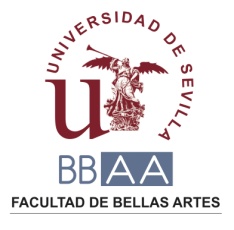 (GRADO EN CONSERVACIÓN Y RESTAURACIÓN)Curso 2020-2021SOLICITUD ASIGNACIÓN TUTOR TRABAJO FIN DE GRADO(GRADO EN CONSERVACIÓN Y RESTAURACIÓN)Curso 2020-2021APELLIDOS Y NOMBRE (Si se presentan de forma colaborativa, hasta 3):TFNO.:Los alumnos que quieran llevar a cabo sus respectivos TFG de forma colaborativa entre dos o tres (debiendo en todo caso realizar cada uno un trabajo de carácter individual que permita llegar a conclusiones propias) podrán solicitar que les sea asignado el mismo tutor. Para ello realizarán una única solicitud indicando un orden de preferencia común y la asignación se llevará a cabo en base a la correspondiente nota media entre sus respectivos expedientes.Los alumnos que quieran llevar a cabo sus respectivos TFG de forma colaborativa entre dos o tres (debiendo en todo caso realizar cada uno un trabajo de carácter individual que permita llegar a conclusiones propias) podrán solicitar que les sea asignado el mismo tutor. Para ello realizarán una única solicitud indicando un orden de preferencia común y la asignación se llevará a cabo en base a la correspondiente nota media entre sus respectivos expedientes.PROFESORCORNEJO VEJA, FRANCISCO JAVIER AKRIZNAR, ANABELLE BMORÓN DE CASTRO, MARIA FERNANDACRUIZ DE LACANAL R-MATEOS, Mª DOLORESDABAD GUTIÉRREZ, JUANEARJONILLA ÁLVAREZ, MARÍAFARQUILLO AVILÉS, DAVIDGBUENO VARGAS, JAVIERHDOMÍNGUEZ GÓMEZ, BENJAMÍNIGONZÁLEZ LÓPEZ, MARÍA JOSÉJPOYATOS JIMÉNEZ, FERNANDOKPRADO CAMPOS, BEATRIZLROMERO NOGUERA, JULIOMVÁZQUEZ JIMÉNEZ, ELENANZAMBRANA VEGA, Mª DOLORESÑOPQRSTUVWXYZA1B1C1INCLUIR TODAS LAS LETRAS SEGÚN ORDEN DE PREFERENCIAS 123456789101112131415161718192021222324252627282930